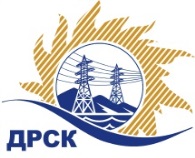 Акционерное Общество«Дальневосточная распределительная сетевая  компания»Протокол № 549/УТПиР--ВПзаседания закупочной комиссии по выбору победителя по открытому запросу предложений  на право заключения Договора на выполнение работ «Внедрение АИИС КУЭ. Установка приборов учета электроэнергии с включением в автоматизированную систему по филиалу АО "ДРСК" "Хабаровские электрические сети"»,  закупка 3040 лот 1№ ЕИС – 31806718156 Способ и предмет закупки: Открытый запрос предложений на право заключения договора на выполнение работ «Внедрение АИИС КУЭ. Установка приборов учета электроэнергии с включением в автоматизированную систему по филиалу АО "ДРСК" "Хабаровские электрические сети"»,  закупка 3040 лот 1ВОПРОСЫ, ВЫНОСИМЫЕ НА РАССМОТРЕНИЕ ЗАКУПОЧНОЙ КОМИССИИ: Об утверждении результатов процедуры переторжки.Об итоговой ранжировке заявок.О выборе победителя запроса предложений.РЕШИЛИ:По вопросу № 1Признать процедуру переторжки  состоявшейся.Так как Участник ООО "ВОСТОКРЕСУРС" ИНН/КПП2720041685/272201001 ОГРН 1102720001075 не разместил на ЭТП  вместе с предложением на переторжку документы своей заявки (в течение 1 (одного) рабочего дня после окончания переторжки), то согласно п. 2.10.11 Документации о закупке: он считается не участвовавшим в переторжке и его заявка остается действующей с ранее заявленными условиями.Принять условия заявок Участников после переторжки По вопросу № 2Утвердить ранжировку заявокПо вопросу № 3Признать Победителем закупки на право заключения Договора на выполнение работ «Внедрение АИИС КУЭ. Установка приборов учета электроэнергии с включением в автоматизированную систему по филиалу АО "ДРСК" "Хабаровские электрические сети"», участника, занявшего первое место в разжировке по степени предпочтительности для заказчика ООО "Апогей" ИНН/КПП 2721164224/272301001 ОГРН 1082721447698  на условиях: Стоимость заявки: 2 936 238,75 руб. без НДС (3 464 761,73 руб. с НДС)Срок выполнения работ: с момента заключения договора до 15.12.2018Условия оплаты: Авансовые платежи в счет стоимости каждого Этапа Работ  в размере 10% (десяти процентов) от стоимости соответствующего Этапа Работ (за исключением непредвиденных работ и затрат) выплачиваются в течение 30 (тридцати) календарных дней с даты получения Заказчиком счета, выставленного Подрядчиком, но не ранее, чем за 30 (тридцать) календарных дней до даты его начала, определенной в соответствии с Календарным графиком выполнения Работ (Приложение № 3 к Договору), и с учетом пунктов 3.4.1, 3.4.4 Договора. Последующие платежи в размере 90% (девяноста процентов) от стоимости каждого Этапа Работ выплачиваются в течение 30 (тридцати) календарных дней с даты подписания Сторонами документов, указанных в пункте 4.2 Договора, на основании счёта, выставленного Подрядчиком, и с учетом пунктов 3.4.4, 3.4.5 Договора.Гарантийные обязательства: Гарантийный срок по Договору составляет 60 (шестьдесят) месяцев и начинает течь с даты подписания Сторонами Акта КС-11 либо с даты прекращения (расторжения) Договора. Гарантийный срок может быть продлен в соответствии с условиями Договора. Инициатору договора обеспечить подписание договора с Победителем не ранее чем через 10 (десять) дней после публикации протокола выбора победителя закупки.Исп. Коротаева Т.В.Тел. (4162) 397-205город  Благовещенск«16» августа 2018 №п/пНаименование Участника закупки Условия заявки после переторжки1ООО "Апогей" ИНН/КПП 2721164224/272301001 ОГРН 10827214476982 936 238,75 руб. без НДС3 464 761,73 руб. с НДС2ООО "ЭНЕРГО СЕТЬ ПРОЕКТ" ИНН/КПП 2812008720/281201001 ОГРН 11028010032825 470 511.41 руб. без НДС6 455 203.46 руб. с НДС3ООО "ВОСТОКРЕСУРС" 
ИНН/КПП2720041685/272201001 ОГРН 11027200010755 264 914.00 руб. без НДС6 212 598.52 руб. с НДСМесто в итоговой ранжировкеНаименование участника закупкиОкончательные условия заявкиБалл по итоговой предпочтительностиВозможность применения приоритета в соответствии с 925-ПП1 местоООО "Апогей" ИНН/КПП 2721164224/272301001 ОГРН 10827214476982 936 238,75 руб. без НДС3 464 761,73 руб. с НДС2,62нет2 местоООО "ВОСТОКРЕСУРС" 
ИНН/КПП2720041685/272201001 ОГРН 11027200010755 264 914.00 руб. без НДС6 212 598.52 руб. с НДС0,63нет3 местоООО "ЭНЕРГО СЕТЬ ПРОЕКТ" ИНН/КПП 2812008720/281201001 ОГРН 11028010032825 470 511.41 руб. без НДС6 455 203.46 руб. с НДС0,51нетСекретарь Закупочной комиссии 1 уровня АО «ДРСК»___________________Т.В. Челышева